HARIKRSIHNA B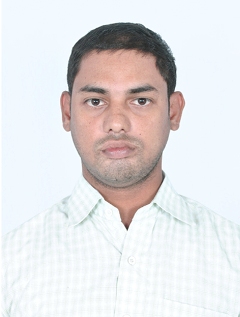 Qualification :                        M.Tech (DS&CE) Qualification :                        M.Tech (DS&CE) Experience:                            6 YEARSExperience:                            6 YEARSArea of Interest:                   VLSI SYSTEM DOMAINArea of Interest:                   VLSI SYSTEM DOMAINSubjects Taught:  IC Application, STLD,DLD,PD&LICSubjects Taught:  IC Application, STLD,DLD,PD&LICNo of Projects guided:No of Projects guided:Workshops/Seminars/FDP’s Attended:Participated in a Two-Week ISTE Workshop on “Computer Programming” conducted by Indian Institute of Technology  Bombay, During  May 20th  to June 21st  2014.Attended an IETE Sponsored Faculty Development programme on "Advanced VLSI Design-Hands on Experience with CAD tools” conducted by CMR College of Engineering Hyderabad, During  19th to 24th December 2014.Workshops/Seminars/FDP’s Attended:Participated in a Two-Week ISTE Workshop on “Computer Programming” conducted by Indian Institute of Technology  Bombay, During  May 20th  to June 21st  2014.Attended an IETE Sponsored Faculty Development programme on "Advanced VLSI Design-Hands on Experience with CAD tools” conducted by CMR College of Engineering Hyderabad, During  19th to 24th December 2014.